6. Innowacyjne formy usług mentoringu rówieśniczego w przestrzeni internetowej6.1. Narzędzia komunikacji i udostępnianiaW dzisiejszych czasach, kiedy człowiek nieustannie podlega zmianom, najlepszym sposobem na uczestnictwo jest nauczenie się rozważania i przystosowania do permanentnych zmian. Świadomość zmian wymaga zwrócenia uwagi nie tylko na tu i teraz, ale także na przyszłość                      i to, co przed nami.Moduł ten ma na celu pomóc mentorom rówieśniczym rozwinąć ich umiejętności cyfrowe, aby zwiększyć ich pewność siebie w korzystaniu z różnych przestrzeni internetowych. Innowacje online są wciąż nieznane dla wielu mentorów rówieśniczych, ale w przyszłości będą coraz ważniejsze. Dlatego ważne jest, aby nadążali za rozwojem technologicznym i włączali go do swojego programu mentoringu swoich podopiecznych (Barnes et al., 2020). Jednocześnie praca mentorów ewoluuje coraz bardziej w kierunku sposobów pracy opartych na technologii. Wymaga to rozwoju osobistego w odniesieniu do wyboru technologii. Umiejętność wyboru       i wykorzystania różnych narzędzi do dzielenia się i współpracy jest zatem niezbędną kompetencją technologiczną dla wszystkich mentorów rówieśniczych.Włączenie nowych technologii cyfrowych do pracy mentorów rówieśniczych to coś więcej niż zdobycie umiejętności technologicznych lub zrozumienie funkcjonalności. Wymaga również gotowości ze strony mentorów do zaakceptowania zmian osobistych wymaganych                               do przyjęcia tych kompetencji technologicznych. (Barnes et.al., 2020). Cele dydaktyczne tego modułu obejmują zatem:Kiedy mówimy o zdolności do dostosowania się i adaptacji do ciągłych zmian na rynku pracy, w rzeczywistości mówimy o zrównoważonej zdolności do zatrudnienia i rozwoju przez całe życie (Van der Heijde & Van der Heijden 2006; De Vos, van der Heijde & Akkermans, 2020).W ostatnich latach nastąpiły istotne zmiany w obszarze pracy mentorów ze względu na rosnące znaczenie poradnictwa i edukacji przez całe życie, zmiany na rynku pracy związane                z wprowadzeniem nowych technologii, zmiany demograficzne, globalizację, zwiększoną mobilność oraz wzrost ilości informacji dostępnych w Internecie.Jak zapewniają ciągłość własnej pracy bez możliwości osobistego spotkania z klientem? Jak mogą dostosować się do nowej rzeczywistości, wykorzystując dostępne możliwości komunikacji i poradnictwa online? Jakie wymagania stawia to przed ich własnymi umiejętnościami w zakresie doradztwa cyfrowego? Jak mogą nabyć te umiejętności? Mentorzy rówieśniczy muszą posiadać szeroką i aktualną wiedzę cyfrową, która jest niemożliwa do zdobycia bez Internetu. Korzystanie z narzędzi komunikacji online wymaga od mentorów rówieśniczych posiadania umiejętności cyfrowych. Umiejętności te mogą być rozwijane i stanowią wyzwanie dla mentorów rówieśniczych, aby zwiększyć wartość ich pracy na dynamicznym rynku pracy. Prowadzenie poradnictwa indywidualnego i grupowego                       w formie online jest trudniejsze niż poradnictwo twarzą w twarz. Wymaga konsekwentnego przygotowania i organizacji kompleksowego doradztwa. Wiele narzędzi komunikacji online ma opracowane filmy instruktażowe dotyczące rejestracji, instalacji i korzystania z aplikacji. Dla mentora rówieśniczego oznacza to nie tylko naukę komunikowania się ze swoimi podopiecznymi za pomocą narzędzi internetowych, ale także podsumowywanie                                           i przechowywanie wykorzystywanych materiałów, prowadzenie bazy danych klientów i ich wyników oraz monitorowanie rozwiązywania planów działania.To, jak dobrze potrafimy korzystać z technologii, nazywamy "umiejętnością cyfrową". Badania pokazują, że istnieją pewne czynniki, które zmniejszają trudności w radzeniu sobie z cyfryzacją pracy:Jak dobrze potrafisz korzystać z technologii (narzędzi sprzętowych                                       i programowych) skutecznie, efektywnie i odpowiedzialnie?                                        	Co właściwie wiesz na temat Technologii Informacyjno-Komunikacyjnej (TIK)              i czy uważasz, że dla Twojej przyszłości ważne jest, abyś wiedział więcej na ten temat?Co sądzisz o znaczeniu "myślenia wspomaganego komputerowo" (bycia zdolnym do myślenia tak, jak myśli informatyk)?     Czy potrafisz świadomie, krytycznie i aktywnie korzystać z mediów?                            Jak dobry jesteś w wyszukiwaniu / znajdowaniu, selekcjonowaniu, przetwarzaniu, analizowaniu właściwych informacji?Rozwój umiejętności cyfrowych obejmuje:1. Niezależne badania: dużą częścią umiejętności cyfrowych jest zorientowanie się, jak korzystać z technologii, których nigdy wcześniej nie widziałeś lub masz tylko przelotną wiedzę na ich temat. Zdolność do samodzielnego badania i rozwiązywania problemów jest oznaką zdolności kandydata do przystosowania się do dynamicznych krajobrazów technologicznych - co jest niezwykle cennym atutem.  Branża technologiczna jest stworzona do uczenia się przez całe życie. Jeśli to jest to, do czego dążysz i masz to, czego potrzeba, to jest to miejsce dla Ciebie.2. Znajomość terminów i wspólnych platform: alfabetyzacja cyfrowa oznacza znajomość swojego sposobu poruszania się po cyfrowym krajobrazie. Doświadczenie z podstawowym oprogramowaniem biurowym jest również częścią umiejętności cyfrowych. Należy wiedzieć, jak korzystać z aplikacji Microsoft Office® lub Google®. Zasady, które Microsoft ustanowił przy tworzeniu swojego pakietu oprogramowania biurowego, zostały przyjęte przez wielu twórców oprogramowania. Jeśli znasz Office, poradzisz sobie z większością aplikacji.3. Współpraca: zdolność do współpracy z innymi może nie wydawać się umiejętnością cyfrową, ale jesteś częścią zespołu. Kiedy cały zespół jest częścią ekosystemu, który wykorzystuje pakiet różnych technologii, umiejętność łączenia współpracy i niezależnego rozwiązywania problemów sprawia, że prawdziwa umiejętność cyfrowa jest niezbędnym atrybutem zawodowym.4. Dostosuj się do nowych technologii: jednym z najważniejszych aspektów umiejętności cyfrowych jest zdolność do bardzo szybkiego dostosowania się do nowych technologii. Nowe narzędzia, technologie i oprogramowanie będą pojawiać się na rynku i trzeba przyzwyczaić się do dostosowywania się w miarę potrzeb. 5. Nauczanie lub wyjaśnianie technologii, z których korzystasz: alfabetyzacja cyfrowa oznacza zarówno zrozumienie, jak i ciągłe przekazywanie wiedzy. Jest to ważne, ponieważ będziesz zaangażowany w technologie zarówno uczenia się, jak i nauczania przez resztę swojej kariery.W cyfrowym świecie informacje są dostępne znacznie szybciej niż kiedykolwiek wcześniej. Wyszukiwarki internetowe i internetowe bazy danych dają nam obecnie możliwość znalezienia informacji na dowolny temat. Świat online daje natomiast każdemu możliwość dzielenia się informacjami na dowolny temat. Krytyczne myślenie to umiejętność odróżnienia faktów od fikcji, wyrobienia sobie opinii na jakiś temat lub zagadnienie. Głównym problemem nie jest proces poszukiwania informacji, ale raczej to, co każda osoba robi ze znalezionymi informacjami. "Krytyczne myślenie to zdolność do jasnego i racjonalnego myślenia poprzez zrozumienie logicznego związku między ideami. Jest to intelektualnie zdyscyplinowany proces aktywnego i umiejętnego rozumienia, stosowania, analizowania, syntetyzowania i oceniania informacji zebranych z różnych źródeł. (Kaur, K., Upadhyay, P. 2017, 2)Aby umożliwić nam sprawne wyszukiwanie w Internecie, każde istotne słowo wyszukiwania musi być wpisane do indeksu Google. Słowa te zostaną uszeregowane przez Google i na niektórych stronach słowa kluczowe będą miały większą wartość, czyli sprawią, że treść danej strony będzie bardziej istotna w danym temacie niż treść innej strony. Taki ranking sprawi, że jedna strona trafi do kategorii TOP1, a inne strony nie dostaną się nawet do TOP10.Trafność i "popularność" słów kluczowych ciągle się zmienia, gdy uczestniczymy w danym temacie jako zbieracze danych. Dla Google bardzo ważna jest znajomość aktualnie wyszukiwanych słów i fraz kluczowych. Zasady "inni szukali" lub "polecane wyszukiwania" są również wykorzystywane przez Google, przy użyciu dwóch bardzo prostych rozwiązań. Jednym z nich jest tak zwany system "automatycznego uzupełniania", który wielu z nas zapewne zna, a który oferuje końcówki po wpisaniu słowa kluczowego do panelu wyszukiwania. Drugie to sugerowane wyszukiwania w tym temacie pod TOP 10 wyników wyszukiwania, poprzez które Google chce wspomóc naszą aktywność proponując słowa wyszukiwania wpisane przez inne osoby.
Wyszukiwarkowy gigant w gruncie rzeczy musi rozwiązać następujący problem, z którym borykają się użytkownicy: Jak mogę zadać pytanie na temat, na którym się nie znam?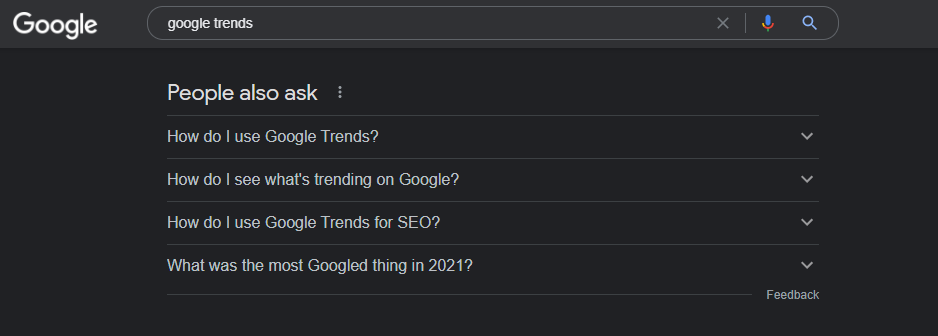 Dlatego Google tworzy dla użytkowników platformy, które są tak proste i tak wizualnie przyjazne, jak to tylko możliwe - a za którymi kryją się procesy znacznie bardziej złożone, niż moglibyśmy je postrzegać - a Google nie chciałoby publikować swoich algorytmów, bo otworzyłoby to możliwości nadużyć.Większość serwisów informacyjnych i stron internetowych kończy się nazwą domeny kraju,                w którym ma siedzibę, np. www.google.com bierze swoje rozszerzenie domeny, czyli np. google.de w Niemczech, google.pt w Portugalii, google.hu na Węgrzech, google.sk na Słowacji, google.bg w Bułgarii, google.pl w Polsce. Oznacza to na przykład, że strona jest zarejestrowana w tym kraju i że władze tego kraju mogą podjąć działania przeciwko niej w przypadku popełnienia naruszenia prawa. Jeśli końcówka strony to .info, .net, .org, .in lub coś podobnego, operator zazwyczaj nie jest zarejestrowany w tym kraju i w przypadku naruszenia prawa, powiedzmy publikacji fałszywych wiadomości  (ang. fake news), władzom jest znacznie trudniej, mogą w ogóle nie być w stanie ich ścigać.Odkąd istnieje Google, użytkownicy chcieliby w "zautomatyzowany" sposób zdobywać informacje należące do każdego z fragmentów treści. Jednym z takich przykładów jest https://keywordsheeter.com/, strona, która gromadzi wspomniane wyżej "polecane słowa kluczowe".6.2. Wybór właściwych narzędzi komunikacji i udostępnianiaPodczas świadczenia usług online ważne jest, aby umieć wybrać i wykorzystać odpowiednie narzędzia komunikacji cyfrowej w zależności od potrzeb poradnictwa. Ten rozdział dostarczy Ci podstawowych informacji na temat komunikacji i interakcji online w warunkach XXI wieku, przeglądu najczęściej używanych narzędzi komunikacji online, wyboru odpowiednich narzędzi online oraz możliwości zastosowania tych narzędzi w usługach online mentora rówieśniczego. Przegląd narzędzi do udostępniania onlineIstnieje wiele narzędzi komunikacji online. Najczęściej stosowanymi narzędziami komunikacji synchronicznej online w świadczeniu usług mentora rówieśniczego są: Zoom to darmowa aplikacja, której podstawową funkcją jest tworzenie i umawianie wirtualnych spotkań (indywidualnych, grupowych, masowych). Można komunikować się zarówno za pomocą dźwięku, jak i obrazu. Zawiera takie funkcje jak współdzielenie ekranu, czat na żywo i wiadomości dla uczestników. Wersja darmowa, bez dodatkowych opłat, pozwala na przeprowadzenie spotkania dla maksymalnie 100 uczestników i trwającego maksymalnie 40 minut. W mentoringu jeden do jeden nie ma ograniczenia długości rozmowy. Istnieją również płatne wersje z dodatkowymi funkcjami, takimi jak pokoje przerw, pytania quizowe itp. Aplikację można pobrać tutaj: https://zoom.us/download Skype to darmowa aplikacja, dzięki której możesz organizować spotkania z klientami indywidualnie lub grupowo. Korzystanie ze Skype jest darmowe - do wysyłania wiadomości                  i rozmów głosowych oraz wideo rozmów z grupą do 100 osób bez limitu czasowego.                      Za niewielką opłatą oferuje inne opcje, np. dzwonienie na telefony czy wysyłanie wiadomości SMS. Aplikację można pobrać tutaj: https://www.skype.com/en/get-skype/ Microsoft Teams to platforma korporacyjna, która umożliwia komunikację tekstową, rozmowy wideo, a także daje możliwość zapisywania plików i integrowania z tym środowiskiem innych aplikacji. Usługa jest zintegrowana z Office 365 prepaid. Bezpieczny dostęp gościnny do Microsoft Teams umożliwia użytkownikom w Twojej organizacji współpracę również z osobami spoza organizacji. Po włączeniu dostępu zewnętrznego, każda osoba posiadająca korporacyjną lub zwykłą pocztę elektroniczną (Gmail, Outlook, List itp.) może być częścią Twojego MS Teams jako gość i może uczestniczyć w czacie zespołu, spotkaniach, a także w plikach. Możesz użyć dzielonej tablicy (ang. Whiteboard) do dowolnych funkcji rysowania. Korzystając z MS Forms, możesz udostępniać kwestionariusze. Aplikację można pobrać tutaj: https://www.microsoft.com/sk-sk/microsoft-teams/log-in Google Meet umożliwia każdemu posiadającemu konto Google utworzenie spotkania online z maksymalnie 100 uczestnikami i połączenie się z innymi w ramach jednego spotkania trwającego do 60 minut. Większe organizacje mogą korzystać z naładowanych funkcji, w tym spotkań z udziałem do 250 uczestników wewnętrznych lub zewnętrznych oraz transmisji na żywo z udziałem do 100 000 widzów w obrębie swojej domeny. Zaproszeni goście mogą dołączyć do wideokonferencji online na swoim komputerze (również na urządzeniach mobilnych) za pomocą dowolnej nowoczesnej przeglądarki internetowej, bez konieczności instalowania dodatkowego oprogramowania. Możesz pobrać zaawansowane płatne aplikacje: https://apps.google.com/intl/sk/meet/pricing/ GoToMeeting to komercyjne oprogramowanie do prowadzenia rozmów wideokonferencyjnych, webinarów i spotkań online, które pozwala na łączenie się ze współpracownikami, klientami lub specjalistami czy partnerami. Zawiera najważniejsze funkcje współdzielenia ekranu tablicy, tworzenia badań opinii i różnych interaktywnych ankiet, czy możliwość stworzenia stałego pokoju przez cały dzień. Aplikacja jest dostępna: https://www.goto.com/ Whereby to usługa internetowa, która pozwala bardzo szybko stworzyć wideokonferencję bez instalowania aplikacji. Po zarejestrowaniu, zablokowaniu pokoju online, można wysłać link do klienta (s), współpracowników (s), które chcesz dołączyć do rozmowy konferencyjnej. Po zakończeniu rozmowy, pokój zostaje zachowany. Darmowa wersja pozwala na połączenie się ze 100 uczestnikami w ciągu 45 minut, lub nieograniczoną ilość spotkań w przypadku komunikacji z jedną osobą. Rejestracja: https://whereby.com/ Narzędzie Mentimeter nadaje się do interaktywnych badań opinii online, quizów, prezentacji z obrazami i tekstami. Można je zastosować w różnych częściach procesu mentoringu grupowego. Podopieczny może anonimowo podzielić się własną opinią na różne tematy,                a mentor rówieśniczy dzieli się wynikami za pomocą ciekawej grafiki. Aplikacja jest ogólnodostępna: https://www.mentimeter.com/.Google Jamboard nadaje się jako lodołamacz, do interaktywnych badań opinii online, pracy grupowej w mentoringu, prezentacji z obrazami i tekstami. Aplikacja jest dostępna za darmo: https://jamboard.google.com Google Hangouts to darmowa usługa umożliwiająca prowadzenie rozmów, konwersacji audio i wideo. W klasycznej wersji Google Hangouts użytkownicy mogą wysyłać wiadomości indywidualnie lub w grupach do 150 osób. Mogą również prowadzić rozmowę wideo z innymi osobami indywidualnie lub w grupach do 10 osób. Aby uzyskać dostęp: https://hangouts.google.com/ Facebook w mentoringu online najczęściej wykorzystywany jest do tworzenia grup                           o wspólnym celu i zainteresowaniach, streamingu filmów na żywo poprzez usługę Facebook Live oraz wysyłania wiadomości poprzez Facebook Messenger. To dobre narzędzie do motywowania dużych grup w konkretnym temacie i zachęcania ich poprzez dzielenie się własnym doświadczeniem. Rejestracja: https://www.facebook.com/Istnieje wiele narzędzi internetowych, które mogą pomóc mentorowi rówieśniczemu                             w budowaniu własnej marki osobistej i wizerunku. Do najczęściej używanych należą: Własna strona internetowa pozwala na wyeksponowanie własnych usług i to według własnych potrzeb. Dlatego bardziej nadaje się do celów marketingowych, jak np. profile na portalach społecznościowych, przy czym mają one również swoje uzasadnienie w pracy Mentora Rówieśniczego. Mentor Rówieśniczy może również samodzielnie stworzyć stronę internetową poprzez ogólnodostępne programy takie jak: WordPress (https://wordpress.com/website-builder/). Jest to odpowiednia interaktywna forma, aby zwrócić się do swoich potencjalnych klientów                i przedstawić swoje usługi w mentoringu rówieśniczym. Ponadto pozwala im komunikować się ze sobą poprzez komentarze i dyskusje wideo. Mentor rówieśniczy może stworzyć wysokiej jakości film o sobie w następujący sposób: stworzyć scenariusz, nie przekraczający               5 minut długości, przygotować go dostosowany do potrzeb swoich klientów, aby jego film był do nich skierowany, ważne jest, aby wzbudzić ich zainteresowanie w ciągu pierwszych kilku sekund. Następnie mentor rówieśniczy może stworzyć swój własny kanał na YouTube                                i zamieścić film. Ważne jest, aby zatytułować swój filmik maksymalnie czterema słowami typu "Jak...". Link: https://www.youtube.com/ Po utworzeniu profilu Mentor Rówieśniczy może wykorzystywać portal społecznościowy LinkedIn do nawiązywania relacji zawodowych i dzielenia się doświadczeniami, budowania własnego wizerunku, znajdowania współpracowników oraz komunikowania się                                        ze specjalistami na różne tematy z zakresu Mentoringu Rówieśniczego, ale także z dziedzin pokrewnych. Mentor rówieśniczy może również udostępniać swoje vlogi, blogi, media i pisać ciekawe artykuły, aby zwiększyć świadomość swojej marki. Link: https://www.linkedin.com/login Z wymienionych powyżej platform w usługach online najczęściej wykorzystywane są Zoom, MS Teams, Google Meet, Skype i inne. Niektóre narzędzia komunikacyjne są swobodnie dostępne w Internecie, ale mają ograniczoną funkcjonalność dla użytkownika, którą można rozszerzyć za opłatą. Jeśli jakaś platforma nie posiada wszystkich funkcji potrzebnych mentorowi rówieśniczemu, można ją połączyć z kilkoma platformami. Wybór odpowiedniego narzędzia zależy od roli, celów, grup docelowych, usług, możliwości technicznych i umiejętności mentora rówieśniczego, ale także od podopiecznych,                                     w szczególności liczby osób zaangażowanych (indywidualnych, grupowych, masowych) oraz planowanej długości procesu poradnictwa. Przed wdrożeniem usług online należy zwrócić uwagę na wsparcie techniczne ze strony mentora rówieśniczego, jak i ze strony podopiecznych. Poradnictwo może odbywać się również za pośrednictwem telefonu komórkowego, ale bardziej wskazane jest zapewnienie komputera stacjonarnego lub laptopa, aby uniknąć zakłóceń (zaangażowanie w działania interaktywne może być problemem). Dobrym pomysłem jest przeprowadzanie regularnej konserwacji komputera, aby zoptymalizować jego działanie. Ważne jest również zapewnienie odpowiedniego połączenia internetowego dla niezawodnej transmisji danych, nawet jeśli jakość nie zawsze zależy od naszego przygotowania. Istotne jest, aby mentor rówieśniczy był sam w pokoju, bez kolegów przeszkadzających w tle. Prowadzący rozmowę może w razie potrzeby wyciszyć wszystkich uczestników. Po zwykłym przygotowaniu do spotkania z podopiecznym, online zamiast twarzą w twarz, kolejne trzy fazy różnią się od fizycznych sesji na kilka ważnych sposobów.Pierwszy kontakt z podopiecznym. Ten etap jest kluczowy dla całości mentoringu, ponieważ buduje relację między podopiecznym a mentorem rówieśniczym. Głównymi zadaniami  mentora rówieśniczego są: rozwijanie zaufania i budowanie wzajemnego szacunku, zachowanie poufności dyskusji, ustalenie zasad i granic, nakreślenie stopnia wzajemnej odpowiedzialności w procesie, zachęcanie podopiecznego do aktywnego uczestnictwa                          w procesie.Eksploracja (ang. Core). Faza ta realizowana jest poprzez metody formalne i nieformalne, którymi mogą być standaryzowane testy i kwestionariusze osobowości, nieformalne metody zbierania i analizy informacji oraz wywiad. Środowisko internetowe dostarcza różnych narzędzi, które możemy wykorzystać w tym procesie: inwentarz zainteresowań, kwestionariusze motywacji i wartości, ankiety preferencji zawodowych i kluczowych wartości życiowych, narzędzia do oceny kompetencji i umiejętności, inwentarze kompetencji, ankiety mobilności, kwestionariusze doświadczeń zawodowych, ankiety indywidualnych (transferowalnych) umiejętności. Co najważniejsze, mentor rówieśniczy jest chętny                                  i elastyczny do poznawania nowych technik, testowania nowych narzędzi, tworzenia narzędzi, aby móc wykorzystać zalety procesu doradztwa online. Po zrealizowaniu spotkania online warto zapisać wyniki wspólnej pracy, pozwolić klientowi podsumować, co wynosi ze spotkania i wysłać do klienta e-mail z podsumowaniem planu i kolejnymi krokami. Zakończenie i podsumowanie sesji. Po zakończeniu procesu można zgodzić się na monitoring uzupełniający, aby sprawdzić, czy plan działania został zrealizowany i sprawdzić postępy podopiecznego. Monitoring może być prowadzony na odległość za pomocą poczty elektronicznej lub telefonu. Na koniec można nagrać podsumowujące audio lub wideo, jeśli obie strony wyrażą na to zgodę. Podopieczni będą mieli nie tylko dokumenty, wyniki testów            i zrzuty ekranu, ale także krótkie podsumowanie najważniejszych wyników od doradcy zawodowego. 6.3. Tworzenie i udostępnianie treści cyfrowychNarzędzia do współpracy online umożliwiają współpracę między ludźmi bez konieczności przebywania razem w tym samym pomieszczeniu w tym samym czasie. Na przykład,                              za pomocą narzędzia wideo, ludzie mogą współpracować przy projektowaniu programu mentoringowego. Z kolei w przypadku pracy we wspólnym dokumencie, współpraca online pozwala ludziom pracować w tym samym dokumencie w tym samym czasie. Nazywamy to współpracą synchroniczną, w przeciwieństwie do współpracy asynchronicznej, w której wysyłamy dokumenty w wersjach przez e-mail i prosimy o komentarze. Dzięki współpracy synchronicznej, zespół może pracować wspólnie nad dokumentem i dzielić się pracą bez ryzyka tworzenia różnych wersji. Jednocześnie mogą oni komentować lub dodawać coś do treści tworzonych przez innych członków zespołu.Podczas współpracy z wieloma klientami lub osobami online w tym samym czasie, pomocne może być zarządzanie procesem współpracy za pomocą narzędzia do współpracy online. Wśród narzędzi do współpracy online znajdują się na przykład narzędzia tablicowe, które są bardzo pomocne w ułatwianiu procesów burzy mózgów online, strukturyzacji spotkań online i wizualizacji wyników spotkania. Narzędzia współpracy online dają możliwość współtworzenia z klientem realizacji jego celów. W ostatnim czasie opracowano również wiele gier online, czynności sprawdzających i innych przydatnych form, z których może korzystać specjalista ds. kariery (Barnes..., 2020). Innowacyjne formy usług mentora rówieśniczego w przestrzeni internetowej Metoda myślenia projektowego online. Narzędzia online do myślenia projektowego (ang. design thinking) mogą być bardzo przydatne - są produktywnym i kreatywnym sposobem rozwiązywania problemów. Jest to strategia oparta na rozwiązywaniu problemów, współpracy i pobudzaniu kreatywności podopiecznych. Istnieje pięć kroków, ale różni się od innych metod, ponieważ nie trzeba podążać za przewodnikiem krok po kroku lub sekwencją. Jest to proces nieliniowy, więc można go dostosować w oparciu o grupy docelowe i działania.Według Uniwersytetu Stanforda 5 etapów myślenia projektowego to: empatia, definicja, koncepcja, prototyp i testowanie. Empatia              pracuje nad zrozumieniem potrzeb użytkownika końcowego („opis problemu”); Definicja                      „winda skokowa” (ang. pitch elewator) czyli, jaki problem zamierzasz rozwiązać i jak;            Koncepcja                    to kreatywna burza mózgów („pomysł”) w celu znalezienia najlepszego rozwiązania poprzez projektowanie produktu;                  Prototypowanie                       tworzenie prototypu, czyli pierwszej wersji Twojego produktu;                           	Testowanie                         zamienia minimalny opłacalny produkt w pełni funkcjonalny, przetestowany pod kątem kontroli jakości, gotowy do uruchomienia produkt.Oto krótka lista najlepszych narzędzi online używanych w metodzie myślenia projektowego:Opowiadanie historiiJeśli potrzebujesz zaoferować rozmowę online na temat moralny lub emocjonalny, użycie historii może być właśnie tym. Ludzie łączą się z historiami i zapamiętują je, dlatego są one sprawdzonym podejściem. Opowiadanie historii to żywy opis idei, przekonań, osobistych doświadczeń i lekcji życiowych poprzez historie lub narracje, które wywołują silne emocje                 i spostrzeżenia. Historie mogą być opowiadane w wielu różnych mediach. Jak pokazuje ten przykład szkolenia online, atrakcyjne słowa, obrazy i kilka efektów dźwiękowych mogą być równie wciągające. Eksperymentuj z układami i czcionkami. Możesz to zrobić za pomocą oprogramowania Elucidat,  które służy to stworzenia serii przewijanych stron. Przeplatanie obrazów o pełnej szerokości z układami jedno- i dwukolumnowymi pomaga prowadzić oko przez historię i naśladować rodzaj artykułu redakcyjnego lub magazynu. Oto trzy powody, dla których stosowanie takiej metody może pomóc Ci stać się lepszym opowiadaczem historii:                          .    1.     Metoda opowiadania historii zapewnia strukturę. Niektóre zasady są bardziej wyzwalające niż ograniczające. Metoda opowiadania historii pomaga ci czerpać               z tego, co ogólnie tworzy wszystkie historie, dając ci podstawową strukturę, którą możesz zastosować do swojej osobistej historii. Ta kombinacja czynników – klasycznej struktury                          i osobistej oryginalności – pozwala na nawiązanie silnej więzi z odbiorcami.                                2.  Metoda opowiadania historii pomaga przyciągnąć docelową publiczność. Opowiadając własną historię, możesz polegać na podstawowej metodzie opowiadania, aby zdobyć uwagę publiczności. Na przykład, powiedzmy, że chcesz opowiedzieć historię całego swojego życia, ale nie wiesz, jak ją sformułować. Metoda opowiadania historii daje Ci wskazówki, jak sprawić, by narracja o różnych wydarzeniach była logiczna, spójna                                        i ekscytująca.                              3.  Metoda opowiadania historii ma zastosowanie na wiele sposobów. Kiedy już poznasz podstawy opowiadania historii, możesz zastosować to, czego się nauczyłeś,                        w różnych scenariuszach.Jak skutecznie wykorzystać metodę opowiadania historii:Buduj napięcie stopniowo. Wprowadzaj konflikty. Zainspiruj się czymś znaczącym. Utrzymuj ten sam ton głosu. Polegaj na klasycznej strukturze. Wykorzystaj element zaskoczenia. Wszystkie wymienione powyżej innowacyjne metody są jednak trudne do wyobrażenia bez narzędzi współpracy online: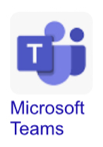 Microsoft Teams łączy w sobie komunikatory, wideokonferencje i połączenia. Ważną zaletą korzystania z Microsoft Teams jest możliwość integracji z innymi aplikacjami pakietu Microsoft Office. Ze względu na możliwości integracji aplikacji, podczas korzystania                   z Microsoft Teams można łatwo prowadzić rozmowy wideo i jednocześnie udostępniać dokumenty. Za pośrednictwem Teams można synchronicznie współpracować nad dokumentami, korzystać z kanałów czatu, prowadzić spotkania wideo i udostępniać pliki.                   W przypadku połączenia zespołów Microsoft z programem Microsoft SharePoint dochodzi do połączenia zalet współpracy online i udostępniania online. Mimo posiadania możliwości współpracy online, Microsoft Teams jest najczęściej używany jako narzędzie do interakcji online.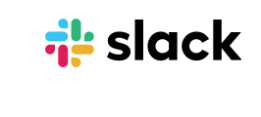 Slack to narzędzie do współpracy online, które pozwala na połączenie wielu aplikacji na jednej platformie, co zapobiega konieczności częstego przełączania się między różnymi aplikacjami. W Slacku tworzysz tak zwany "kanał" dla każdego projektu/tematu, dając dostęp wszystkim w tym samym "kanale" do wiadomości, dokumentów projektu itp. Slack umożliwia zarówno asynchroniczną, jak i synchroniczną współpracę, oferując wgląd w postępy projektu bez konieczności wysyłania wiadomości                      z prośbą o aktualizacje. Slack integruje się z wieloma innymi narzędziami online, takimi jak Zoom, kalendarz Google czy Miro. (Źródło: https://www.slack.com). BasecampBasecamp jest narzędziem współpracy, które udostępnia tablicę wiadomości do wszystkich, tablicę zadań do zrobienia, czat grupowy, służącym do zadawania pytania członkom grupy  podczas pracy online nad określonym projektem, harmonogram do ustawiania wspólnych dat, automatyczne sprawdzanie, które umożliwia pytanie zespołu, jak sobie radzi                                    z powtarzającymi się pytaniami, repozytorium dokumentów/plików, które można udostępniać w uporządkowanych folderach. Możesz włączyć "powiadomienia", gdy któryś                     z Twoich kolegów z zespołu napisze wiadomość w projekcie, w którym uczestniczysz,  możesz łatwo wstrzymać powiadomienia w razie potrzeby. Posiadając wszystkie te funkcje w jednym zintegrowanym narzędziu, Basecamp działa zarówno jako dobrze zorganizowane narzędzie do zarządzania projektami, jak i narzędzie do współpracy online. Możesz również uzyskać dostęp do Basecamp jako aplikacji internetowej, na iOS i Android (https://basecamp.com).  Miro to narzędzie do współpracy online z funkcjami tablicy online. Celem pracy z tablicą jest współpraca online nad jakimś tematem, wspólne tworzenie czegoś. Sposób korzystania z tablicy można porównać do pracy z arkuszami flipchart w warsztacie off-line. Oprócz Miro, w Internecie można znaleźć różne warianty tablic, takie jak Mural, Concept board itp. Możesz używać obrazów z Google, filmów z gotowymi linkami na swojej tablicy, prezentacji wykonanych w PowerPoint itp. Używając tablicy online do współpracy                                      z podopiecznymi, możecie współpracować interaktywnie. Możesz używać wspólnej tablicy do jednoczesnego dostarczania danych wejściowych. W Miro możesz zrobić burzę mózgów, można go również używać do wizualnego wyświetlania sesji. Możesz nadal widzieć się nawzajem dzięki wbudowanemu wideo i korzystać z czatu lub używać zewnętrznej tablicy                      w środowisku Zoom lub Teams. 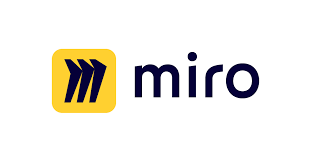 6.4. Ochrona danych osobowych - GDPRWraz z ciągłym postępem technologicznym i ogromnym wzrostem korzystania z Internetu, pojęcie prywatności i ochrony danych jest tematem szeroko dyskutowanym. To dlatego,                     że dostawcy usług, którzy zarządzają stronami internetowymi, aplikacjami i platformami mediów społecznościowych często zbierają i przechowują dane osobowe użytkowników                      w celu zapewnienia odpowiednich usług, aby jak najlepiej dopasować się do preferencji każdego użytkownika. Zazwyczaj te firmy świadczące usługi cyfrowe są obciążone odpowiedzialnością za ochronę danych osobowych użytkowników przed nieuprawnionym dostępem i przed wszelkimi podatnościami. Jednak zdarzają się przypadki, w których platformy te nie umieszczają odpowiednio zabezpieczeń chroniących zebrane dane,                             co skutkuje naruszeniem danych i narażeniem wrażliwych danych użytkowników na kontakt          z nieupoważnionymi stronami, które mogą wykorzystać dane osobowe do wyłudzania                              i nękania użytkowników lub do wysyłania niechcianych reklam bez zgody użytkowników.              W ten sposób narusza się podstawowe prawo użytkowników do prywatności i swobody wypowiedzi.Ochrona danych osobowych jest powszechnie definiowana jako prawo mające na celu ochronę danych osobowych. Jako mentor będzie Pan/Pani prosić swoich podopiecznych o podanie pewnej ilości danych osobowych, które będą rejestrowane elektronicznie i przechowywane w bazie danych. Trzeba będzie poinformować podopiecznych, że informacje, które podadzą, to minimum niezbędne do udzielenia porady i wskazówek. Ostatecznie, podstawowym wymogiem etycznym poradnictwa jest to, że odbywa się ono w sposób bezpieczny i poufny (BACP, 2018, sekcja 55). Należy jednak zrozumieć, że "absolutne bezpieczeństwo w świecie cyfrowym nie istnieje" (BACP, 2019a, s. 6). Oznacza to, że mentorzy muszą podjąć kroki w celu maksymalizacji bezpieczeństwa, a tym samym poufności wszelkich danych pochodzących od klientów.Temat ochrony danych osobowych to chyba największe wyzwanie w wirtualnej wymianie.                 Od 25 maja 2018 roku ogólne rozporządzenie o ochronie danych (GDPR) reguluje przetwarzanie danych osobowych na terenie Unii Europejskiej. Prywatność danych może nie być Twoim ulubionym tematem, ale przestrzeganie przepisów jest niezwykle ważne. Zapewnienie optymalnej ochrony danych przez cały czas i możliwość wykazania tego poprzez udokumentowanie zgodności z przepisami stało się zatem jeszcze ważniejsze.Dlatego ochrona danych osobowych ma podstawowe znaczenie i jest głównym celem Ogólnego Rozporządzenia o Ochronie Danych Unii Europejskiej (GDPR).Sześć zasad GDPR (General Data Protection Regulations) jest pod wieloma względami podobnych do ośmiu zasad ustawy o ochronie danych. Chociaż sześć zasad GDPR nie obejmuje praw osób fizycznych ani przekazywania danych za granicę, są one uwzględnione                    w innych miejscach GDPR.Jedną z kluczowych różnic jest to, że zgodnie z GDPR musisz pokazać, w jaki sposób przestrzegasz zasad, a nie tylko, że to robisz. Jest to osobny wymóg znany jako zasada rozliczalności, która jest zintegrowana w całym GDPR.
 GDPR: Zrozumienie 6 zasad ochrony danych:Praworządność, uczciwość i przejrzystość. Ograniczenie celu. Minimalizacja danych.Dokładność. Ograniczenie przechowywania. Integralność i poufność (bezpieczeństwo).Ramy etyczne dla zawodów doradczychWartości są użytecznym sposobem wyrażania ogólnych zobowiązań etycznych, które leżą                   u podstaw celu i zadań naszych działań. Do podstawowych wartości należy zaliczyć zobowiązanie do: Poszanowanie praw i godności człowieka Zwiększanie dobrostanu i możliwości ludzi  Poprawa jakości relacji między ludźmi  Zwiększenie odporności osobistej i skuteczności Ułatwianie poczucia własnej wartości, które jest znaczące dla danej osoby (osób) w jej osobistym i kulturowym kontekście Docenianie różnorodności ludzkich doświadczeń i kultury Ochrona bezpieczeństwa doradcówZapewnienie integralności relacji praktyk – doradca Podnoszenie jakości wiedzy zawodowej i jej zastosowania  Dążenie do sprawiedliwego i odpowiedniego świadczenia usług. Wartości kształtują zasady. Stają się one bardziej precyzyjnie określone i zorientowane na działanie, gdy są wyrażone jako zasada.Dane poufnePracując jako mentor rówieśniczy, należy pamiętać, że należy stosować bardziej rygorystyczne standardy ochrony danych, gdy pozyskuje się, uzyskuje dostęp, gromadzi, analizuje lub w inny sposób wykorzystuje dane dotyczące populacji wrażliwych i zagrożonych lub inne dane poufne. Należy pamiętać, że kontekst może przekształcić dane niepoufne w dane wrażliwe. Kontekst, w którym dane są wykorzystywane (np. uwarunkowania kulturowe, geograficzne, religijne, polityczne itp.), może wpłynąć na wpływ analizy danych na jedną lub więcej osób lub grup osób, nawet jeśli dane nie są wyraźnie osobiste lub poufne.Zdecydowanie zaleca się proaktywne przyjęcie podstawowych zasad ochrony prywatności                 w fazie projektowania oraz stosowanie technologii zwiększających ochronę prywatności na każdym etapie cyklu życia danych, aby zapewnić solidną ochronę danych w celu zapobiegania zagrożeniom i szkodom związanym z prywatnością. Jeżeli jesteś e-konsultantem, dane osobowe Twoich klientów powinny być w stosownych przypadkach pozbawione tożsamości, np. poprzez agregację, pseudonimizację lub maskowanie, w celu zminimalizowania potencjalnego ryzyka dla prywatności i rozważenia prawdopodobnego wystąpienia potencjalnych szkód związanych z wykorzystaniem lub niewykorzystaniem danych.6.5.LiteraturaAbbidin, N. Z. (2012). A Review of Effective Mentoring Practices for Mentees Development. Journal of Studies in Education, vol. 2(1): 72-89. BACP (2016; 2018; 2019) Ethical Framework for the Counselling Professions. British Association for Counselling and Psychotherapy.Barnes, S.-A., Bimrose, J., Brown, A. Kettunen, J. & Vuorinen, R. (2020). Polityka i praktyka poradnictwa przez całe życie w UE: trendy, wyzwania i możliwości. Bruksela: Komisja Europejska.Cardoso. L.M. (2018) Communication, Informational Literacy and Critical Thinking https://revistia.com/files/articles/ejms_v3_i4_18/Cardoso.pdf 
Ostatnio pobrane: 13 grudnia 2022 r.COMPASS . "E-doradca zawodowy w ciągle zmieniającym się świecie XXI wieku - innowacyjne metody wspierania usług doradztwa zawodowego w formie elektronicznej". https://www.erasmus-compass.euKomitet Kultury, Nauki i Edukacji Rady Europy (2011). Ochrona prywatności i danych osobowych w Internecie i mediach online na stronie http://assembly.coe.int/CommitteeDocs/2011/RihterviepriveeE.pdf.De Vos, A., van der Heijden, B. & Akkermans, J. (2020). Zrównoważone kariery: w kierunku modelu koncepcyjnego.Europejska Rada Ochrony Danych (2021). Wytyczne 8/2020 w sprawie kierowania do użytkowników mediów społecznościowych ar https://edpb.europa.eu/system/files/2021-04/edpb_guidelines_082020_on_the_targeting_of_social_media_users_en.pdf Kaur, K., Upadhyay, P. (2017) CRITICAL THINKING: IMPERATIVE IN INFORMATION BASED SOCIETY. https://www.journalijar.com/uploads/535_IJAR-16888.pdfLast pobrano: 13 grudnia 2022 r.Pavlova T., Igonina, S., Zhelyabina, A. (2018) Critical Thinking Skills in Information-Oriented Society https://www.atlantis-press.com/proceedings/iscfec-18/55912431Last pobrano: 14 grudnia 2022 r.Tasawar A. Shah (2018). Zastosowanie Vygotskiego do uczenia się dorosłych. Uniwersytet w Nowym Meksyku (University of New Mexico)  Van der Heijde, C. & Van Der Heijden, B. (2006). A competence based and multidimensional operationalization and measurement of employability.  https://www.rasmussen.edu/student-experience/college-life/what-is-digital-literacy/Upadhyay, P. (2017) CRITICAL THINKING: IMPERATIVE IN INFORMATION BASED SOCIETY. https://www.journalijar.com/uploads/535_IJAR-16888.pdf6.6. Quiz1. Co rozumiemy przez rozwój kompetencji cyfrowych?a. śledzenie najnowszych technologiib. prawidłowa komunikacja w środowisku internetowymc. zarządzanie pomysłami w środowisku internetowymd. nie stosowanie żadnych technologii.2. Jak określić prawidłowy format wymiany?a. w zależności od nastrojub. zgodnie z celem rozmowyc. zgodnie z technicznymi, osobistymi i czasowymi zasobami podopiecznychd. w zależności od grupy docelowej.3.Krytyczne myślenie to złożony zestaw umiejętności potrzebnych do osiągnięcia sukcesu w społeczeństwie informacyjnym. Jakie 3 rzeczy odgrywają ważną rolę?a. analiza 
b. myślenie 
c. synteza d. ocena 
e. filtrowanieJakie są cechy krytycznego myśliciela?a.  Potrafię odróżnić fakty od opinii. 
b. Zmieniam zdanie, gdy znajduję dowody,  które wskazują, że mogę nie mieć racji. 
c. Moje uczucia na dany temat determinują moją postawę. d. Rozpoznaję uprzedzenia, stronniczość i wartości u siebie i innych. 5. Większość serwisów informacyjnych i stron internetowych kończy się nazwą domeny kraju, w którym ma siedzibę. Oznacza to:a.  Strona jest zarejestrowana w tym kraju. 
b. Strona jest zarejestrowana w kilku krajach. 
c. Władze tego kraju nie mogą podjąć działań przeciwko niej, jeśli dopuści się naruszenia prawa. 
d. Władze tego kraju mogą podjąć działania przeciwko niej, jeśli dopuści się naruszenia prawa
6. Jakie funkcje zawiera aplikacja Zoom, które możesz wykorzystać w swojej praktyce online?
	a. Podstawowa funkcja to tworzenie i planowanie wirtualnych spotkań (indywidualnych, grupowych, masowych). b. Znajdowanie partnerów. 
c. Można komunikować się za pomocą audio i wideo. 
d. Tworzenie bloga.7. Od czego zależy wybór odpowiedniego narzędzia online? Wybierz odpowiednie opcje.a. Od aktualnego nastroju mentora rówieśniczego. 
b. Od roli, celów, grup docelowych mentorów rówieśniczych. c. Od możliwości technicznych i umiejętności mentora rówieśniczego, ale także podopiecznego. 
d. Od liczby podopiecznych biorących udział w projekcie (indywidualny, grupowy, masowy).8. Jakie czynniki wpływają na proces świadczenia usług online przez mentorów rówieśniczych? a. Używane narzędzie (telefon komórkowy, komputer stacjonarny, notebook) 
b. Połączenie z Internetem 
c. Warunki pogodowe d. Jakość transmisji wideo i audio 9. Ile osób może brać udział w komunikacji online?a. Komunikacja online może odbywać się tylko pomiędzy dwoma osobami (jeden mentor rówieśniczy i jeden podopieczny).b. Komunikacja online może odbywać się między dwiema osobami (jeden mentor rówieśniczy i jeden podopieczny), między jednym mentorem rówieśniczym a kilkoma podopiecznymi (poradnictwo grupowe), jak również w formie masowej (jeden z kilkoma, kilku z większą liczbą).c. Komunikacja online może odbywać się tylko pomiędzy jednym Mentorem Rówieśniczym a kilkoma podopiecznymi.d. Wszystkie stwierdzenia są słuszne. 10. Na jakich etapach doradztwa Mentorów Rówieśniczych możemy korzystać z narzędzi internetowych? a. Pierwszy kontakt z klientem b. Eksploracja  c. Wniosek d. Monitorowanie następstw 11.  Co oznacza metoda myślenie projektowe?a. strategia rozwiązywania problemów oparta na rozwiązaniach.b. współpracac. rozbudzanie kreatywności podopiecznych d. hipnoza12. Na co zwracasz uwagę wybierając najlepsze narzędzia do myślenia projektowego?a. Interfejs użytkownikab. Użytecznośćc. Integracjed. Relacja cena-jakość13. Jak można zdefiniować metodę opowiadania historii?a. żywy opis ideib. wzajemne oddziaływanie prototypów c. lekcje życia poprzez opowieści lub narracjed. silne emocje i spostrzeżenia14. Jakie są powody stosowania metody opowiadania historii?a. metoda opowiadania daje ci strukturęb. metoda opowiadania historii pomaga przyciągnąć docelową publicznośćc. zastosowanie hipnozyd. metoda opowiadania ma wielostronne zastosowanie15. Innowacyjne metody są praktycznie nie do pomyślenia bez narzędzi współpracy online, takich jak:a. Luzb. Microsoft Teamsc. Skyped. Miro16. Czy ochrona danych osobowych jest prawem?a. Każdy ma prawo do ochrony dotyczących go danych osobowych.b. Dane osobowe muszą być przetwarzane rzetelnie dla różnych celów i na podstawie zgody osoby zainteresowanej lub innej uzasadnionej podstawy określonej przez prawo. Każdy ma prawo dostępu do zgromadzonych danych, które go dotyczą, oraz prawo do ich sprostowania.c. Przestrzeganie tych zasad podlega kontroli niezależnego organud. Wszystkie stwierdzenia są słuszne. 17. Jakie jest 6 zasad ochrony danych osobowych GDPR? (Wybierz właściwe odpowiedzi)a. Legalnośćb. Tajemnicac. Uczciwość i przejrzystośćd. Ograniczenie celu18. Do podstawowych wartości należy zaliczyć zobowiązanie do: a. Poszanowanie praw i godności człowieka b. Poprawa jakości relacji między ludźmi c. Ochrona bezpieczeństwa podopiecznychd. Wszystkie stwierdzenia są fałszywe. 19. Bardziej rygorystyczne normy ochrony danych stosowane w przypadkua. uzyskiwanie danychb. dostęp do danychc. gromadzenie danychd. nie wykorzystywanie danych20. Jaki kontekst może wpłynąć na wpływ analizy danych na jedną lub więcej osób lub grup osób, nawet jeśli dane nie są jednoznacznie osobiste lub poufne?a. religijnyb. politycznyc. pełnoletniość d. kulturalny6.7. Załącznik 6 	Odpowiedzi do quizuNarzędzia myślenia projektowego 1. InvisionNajlepsze narzędzie myślenia projektowego do tworzenia bogatych, interaktywnych prototypówInvision to oprogramowanie do myślenia projektowego, które możesz wykorzystać jako tablicę online do współpracy z zespołem. Pulpit Invision pozwala na przeglądanie istniejących projektów i ich statusów, co pomaga zarządzać zasobami i dotrzymywać terminów. Invision to najlepsze narzędzie do myślenia projektowego, jeśli chcesz tworzyć atrakcyjne wizualnie i bogate                           w funkcje prototypy. Invision pozwala zaprezentować pomysły projektowe, aby sprawdzić, jakie kombinacje kolorów, czcionek i ikon najbardziej przemawiają do użytkowników. Dzięki Invision użytkownicy mogą wchodzić w interakcję z funkcjami Twojego prototypu, aby zidentyfikować cechy, które wymagają ulepszenia. Użytkownicy mogą przekazywać opinie w ramach prototypu, dzięki czemu masz scentralizowaną kontekstową bazę sugestii.Invision integruje się z innymi narzędziami, takimi jak Google Docs, Zoom czy Microsoft Teams.Invision ma darmowy plan na zawsze z ograniczonymi funkcjami dla maksymalnie 100 użytkowników, podczas gdy ceny płatnych planów zaczynają się od 4 USD/miesiąc/użytkownika.MarvelNajlepsze narzędzie myślenia projektowego do szybkiego prototypowania i testowaniaMarvel to narzędzie myślenia projektowego do tworzenia szkieletów i prototypów nowych produktów. Możesz użyć Marvela jako centralnej bazy danych dla opinii i pomysłów dla swojego zespołu CX. Marvel ma nawet funkcję śledzenia zdarzeń, aby zidentyfikować, którzy użytkownicy doświadczyli problemów podczas testowania i które projekty są dobre. Marvel to najlepsze narzędzie do myślenia projektowego, jeśli chcesz szybko zakończyć projekty, ponieważ umożliwia szybkie prototypowanie                    i testowanie. Jego narzędzie do szkicowania pozwala przekształcić makiety projektowe w działające prototypy bez kodowania. Funkcja testowania użytkowników w Marvelu umożliwia zbieranie informacji zwrotnych w formie tekstowej, audio i wideo od użytkowników, członków zespołu projektowego i interesariuszy. Możesz połączyć Marvel z innymi narzędziami i aplikacjami do myślenia projektowego,                    w tym Smartmockups, Microsoft Teams i Maze.Marvel posiada darmową wersję z ograniczonymi funkcjami dla jednego użytkownika, natomiast wycena płatnych planów zaczyna się od 16$/miesiąc/użytkownika.IdeaflipNajlepsze narzędzie  myślenia projektowego do współpracy z dużymi grupamiIdeaflip to narzędzie do współpracy online z cyfrowymi notatkami lepkimi do dzielenia się pomysłami z grupą. Posiada nieograniczoną liczbę tablic do wykorzystania               w tylu projektach, ile potrzebujesz. Oprogramowanie pozwala dodać max. dwóch współpracowników gościnnych dla projektów wymagających zewnętrznych interesariuszy lub wykonawców.Ideaflip to najlepsze narzędzie do myślenia projektowego do współpracy online z szablonem grupy rozpoczęcia (ang. breakout) do zarządzania dużymi grupami. To oprogramowanie do projektowania pozwala tworzyć mniejsze grupy, aby każdy mógł uczestniczyć podczas dyskusji. Ta funkcja jest również idealna dla hybrydowych zespołów projektowych, ponieważ możesz utworzyć grupę dla członków projektowych w biurze i grupę dla członków zdalnych. Ideaflip pozwala na losowe przypisanie członków, aby zapewnić równy podział zespołu i wspierać koleżeństwo.Ideaflip ma darmową wersję z ograniczonymi funkcjami dla maksymalnie trzech tablic, podczas gdy ceny płatnych planów zaczynają się od 9 USD / miesiąc / użytkownika. Oferują 14-dniową bezpłatną próbę dla swoich płatnych planów.UserforgeUserforge to narzędzie, które umożliwia tworzenie produktów zgodnych z rzeczywistymi potrzebami użytkowników. Posiada ponad 1000 ikon, które umożliwiają tworzenie dopracowanych i profesjonalnie wyglądających person. Możesz zaprosić innych członków zespołu do swojego projektu Userforge, aby uzyskać więcej informacji i podzielić się pracą.Userforge to najlepsze narzędzie do projektowania empatii, ponieważ pozwala budować persony użytkowników, aby wejść do głowy użytkowników i wiedzieć, jak się czują i czego potrzebują. Możesz dodać więcej treści do swojego szablonu persony użytkownika, gdy dowiesz się więcej o potrzebach swoich użytkowników.To narzędzie ma zintegrowaną bibliotekę obrazów                          z tysiącami obrazów do tworzenia ciekawych person. Posiada również konfigurowalny tekst wyjściowy, który pozwala na tworzenie person użytkowników lub kupujących w kilku językach. Ceny Userforge zaczynają się od 16$/miesiąc dla maksymalnie 10 współpracowników.Ochrona danych osobowych: Prawo? Ochrona danych osobowych 1. Każdy ma prawo do ochrony dotyczących go danych osobowych. 2. Dane te muszą być przetwarzane rzetelnie w określonych celach i na podstawie zgody osoby zainteresowanej lub innej uzasadnionej podstawy przewidzianej prawem. Każdy ma prawo dostępu do zebranych danych, które go dotyczą, oraz prawo do ich sprostowania. 3. Przestrzeganie tych zasad podlega kontroli niezależnego organu.PytaniaOdpowiedziPytanie 1a,b,cPytanie 2b,c,dPytanie 3a,c,dPytanie 4a,b,dPytanie 5a,dPytanie 6a,cPytanie 7b,c,dPytanie 8a, b, cPytanie 9BPytanie 10a, b, c, dPytanie 11a,b,cPytanie 12a,b,c,dPytanie 13a,c,dPytanie 14a,b,dPytanie 15a,b,dPytanie 16a,b,c,dPytanie 17a,c,dPytanie 18a,b,cPytanie 19a,b,cPytanie 20a,b,d